Tydzień 12, część 4.                                                                 Mat w 1 posunięciu.      – 2 –Tydzień 12, część 4.                                                                 Mat w 1 posunięciu.      – 2 –Tydzień 12, część 4.                                                                 Mat w 1 posunięciu.      – 2 –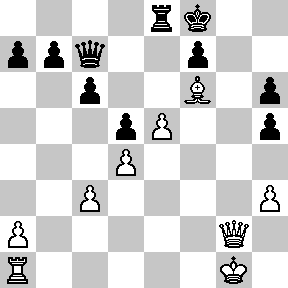 Zadanie 361                     1X Zadanie 362                      1X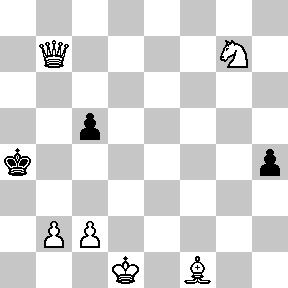 Zadanie 3651.Hh5:h6XZadanie 3661.We5-c5XSzachyDzieciom.pl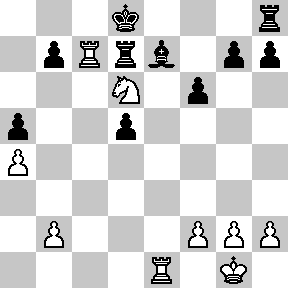 Zadanie 363                      1X Zadanie 364                      1X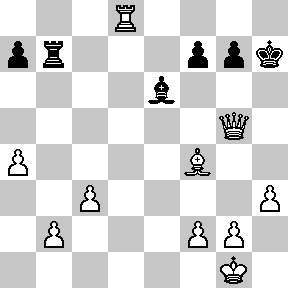 Zadanie 3671.Wg8-h8XZadanie 3681.Hh5:h7XSzachyDzieciom.pl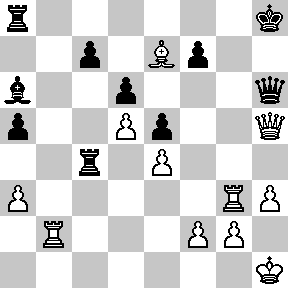 Zadanie 365                      1X Zadanie 366                      1X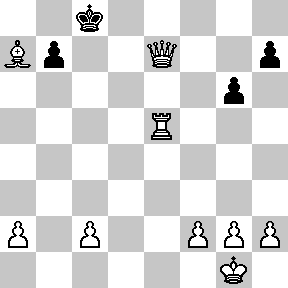 Zadanie 3611.Hg2-g7XZadanie 3621.Hb7-b5XSzachyDzieciom.pl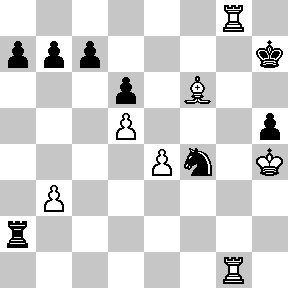 Zadanie 367                      1X Zadanie 368                      1X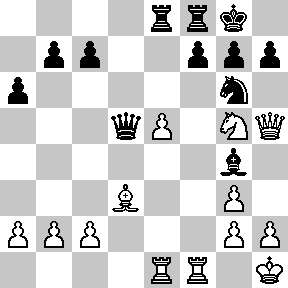 Zadanie 3631.Wc7-c8XZadanie 3641.Hg5-h5XSzachyDzieciom.plTydzień 12.    Kurs interaktywny SzachyDzieciom.pl.        Mat w 1 posunięciu.      – 2 –Tydzień 12.    Kurs interaktywny SzachyDzieciom.pl.        Mat w 1 posunięciu.      – 2 –Tydzień 12.    Kurs interaktywny SzachyDzieciom.pl.        Mat w 1 posunięciu.      – 2 –Tydzień 12, część 4.                                                                 Mat w 1 posunięciu.      – 3 –Tydzień 12, część 4.                                                                 Mat w 1 posunięciu.      – 3 –Tydzień 12, część 4.                                                                 Mat w 1 posunięciu.      – 3 –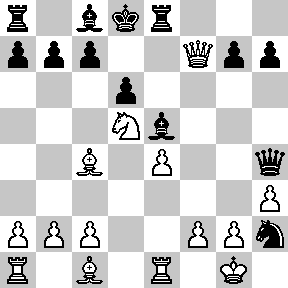 Zadanie 369                      1X Zadanie 370                      1X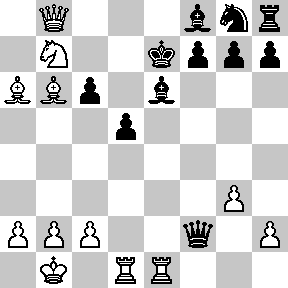 Zadanie 3731.Hd8:f8XZadanie 3741.Hg7-e5XSzachyDzieciom.pl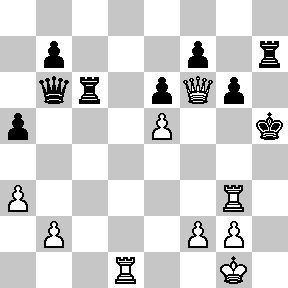 Zadanie 371                      1X Zadanie 372                      1X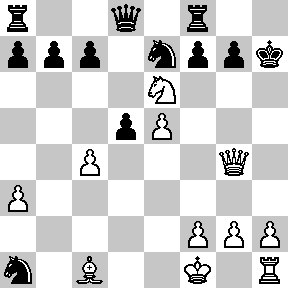 Zadanie 3751.We8-e4XZadanie 3761.Hg5:d8XSzachyDzieciom.pl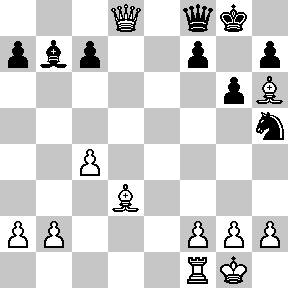 Zadanie 373                      1X Zadanie 374                      1X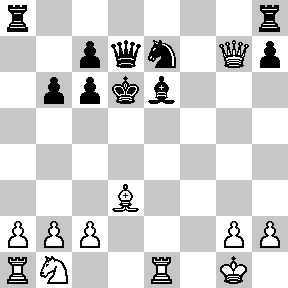 Zadanie 3691.Hf7:c7XZadanie 3701.Hb8-d8XSzachyDzieciom.pl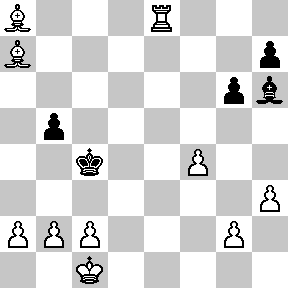 Zadanie 375                      1X Zadanie 376                      1X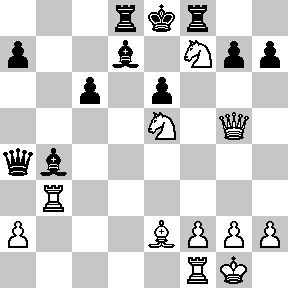 Zadanie 3711.Hf6-g5XZadanie 3721.Hg4:g7XSzachyDzieciom.plTydzień 12.    Kurs interaktywny SzachyDzieciom.pl.        Mat w 1 posunięciu.      – 3 –Tydzień 12.    Kurs interaktywny SzachyDzieciom.pl.        Mat w 1 posunięciu.      – 3 –Tydzień 12.    Kurs interaktywny SzachyDzieciom.pl.        Mat w 1 posunięciu.      – 3 –